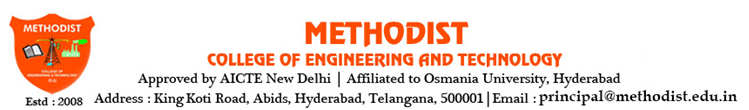 Department of Electronics and Communication EngineeringSUBJECT: MWE (EC 401)ASSIGNMENT-IIWhat are the differences between TWT & Klystron Amplifiers?What are the high frequency limitations of conventional tubes?Sketch the characteristics of varactor diode & explain the same?Why slow wave structure is used in TWT? Mention its characteristics?Explain with neat sketches function of 8 cavity magnetron. How is it separate from other modes?Explain the working, characteristics and applications of two cavity klystron amplifiers with neat diagram?Describe construction of operation, characteristics and applications of IMPATT Diode?Explain the working of TWT with neat diagram.Note: Last date for submission of assignment-I is 23-10-2018   